ĐÁP ÁN THAM KHẢO1. MÃ ĐỀ 201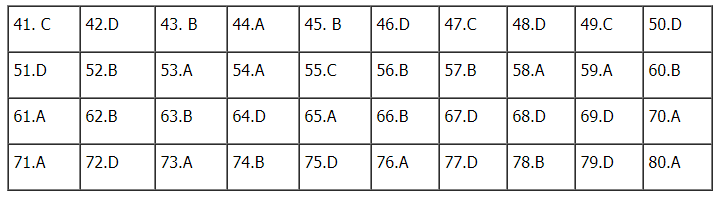 2. MÃ ĐỀ 2023. MÃ ĐỀ 203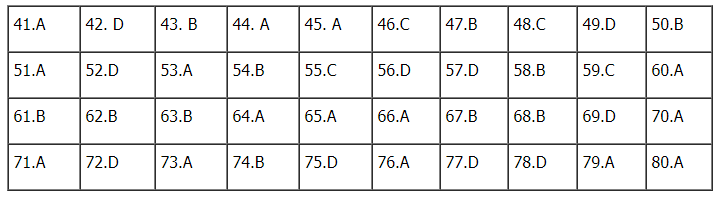 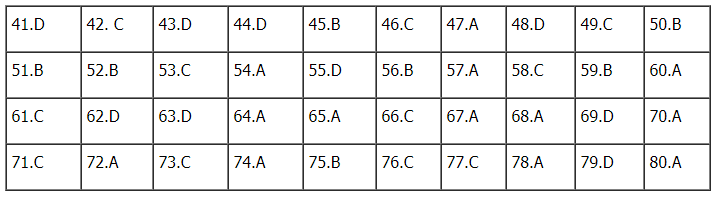 4. MÃ ĐỀ 204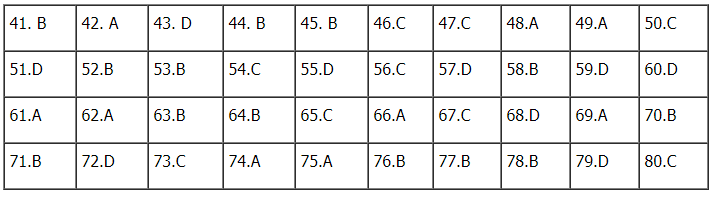 5. MÃ ĐỀ 205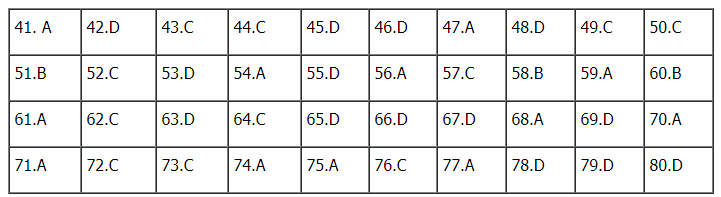 6. MÃ ĐỀ 206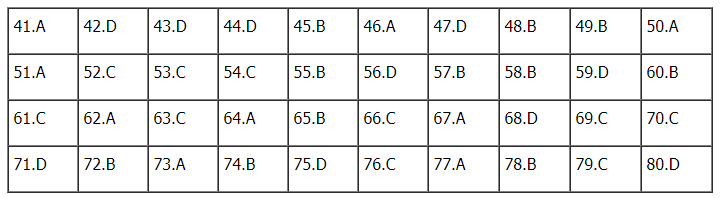 7. MÃ ĐỀ 207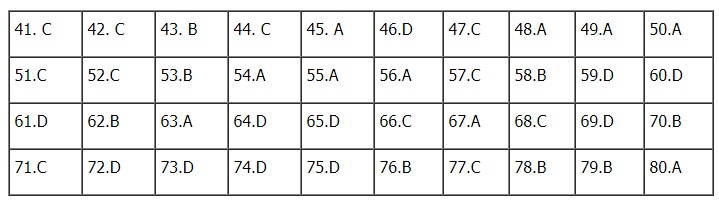 8. MÃ ĐỀ 208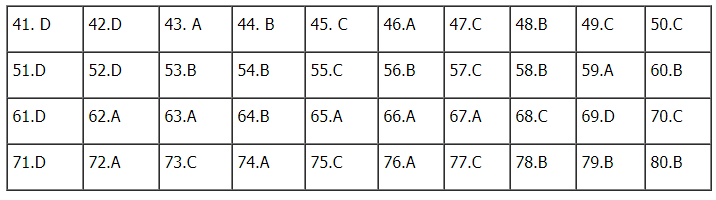 9. MÃ ĐỀ 209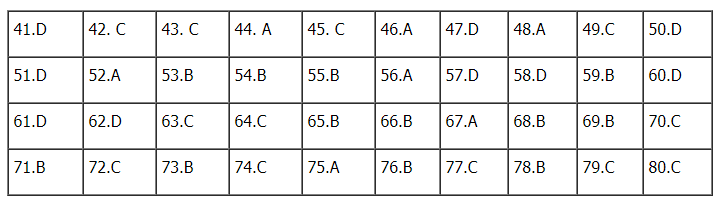 10. MÃ ĐỀ 210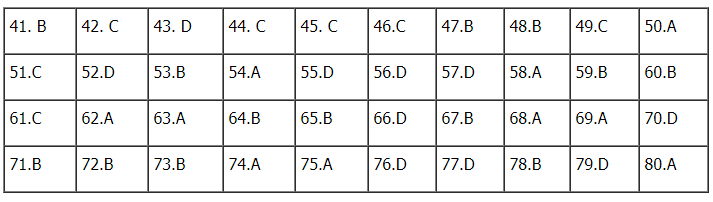 11. MÃ ĐỀ 211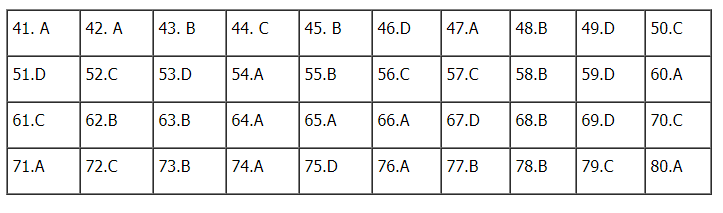 12. MÃ ĐỀ 212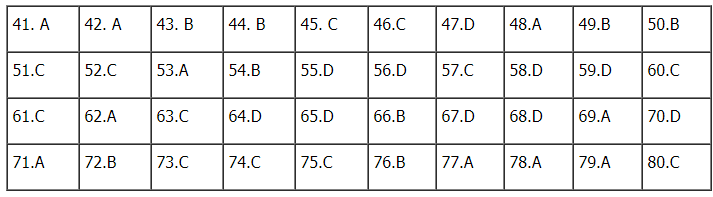 13. MÃ ĐỀ 213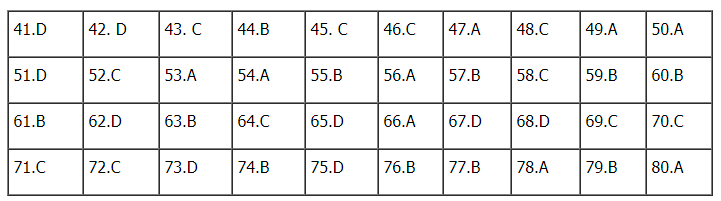 14. MÃ ĐỀ 21415. MÃ ĐỀ 215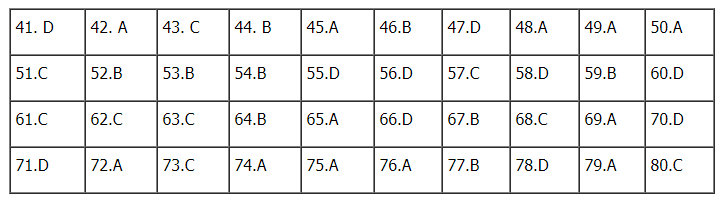 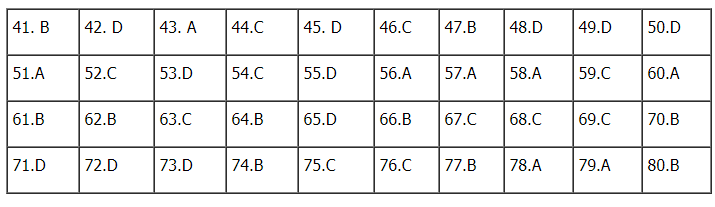 16. MÃ ĐỀ 216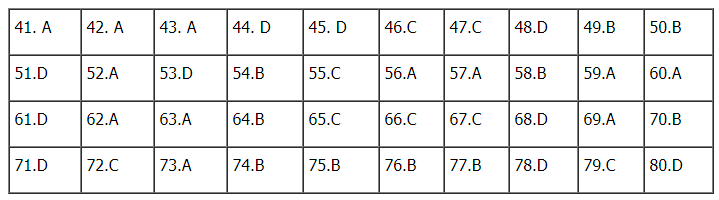 17. MÃ ĐỀ 217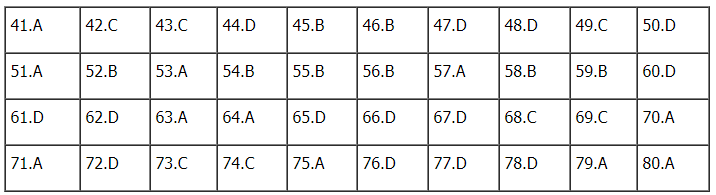 18. MÃ ĐỀ 218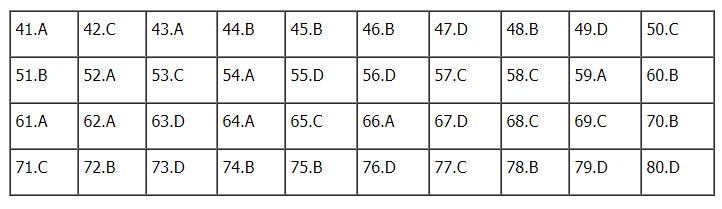 19. MÃ ĐỀ 219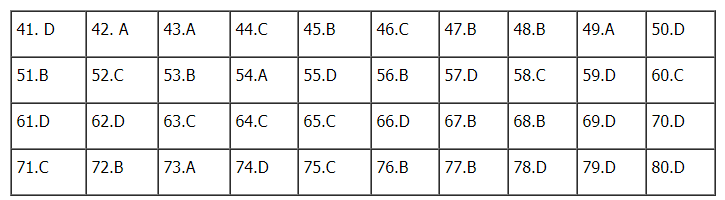 20. MÃ ĐỀ 22021. MÃ ĐỀ 221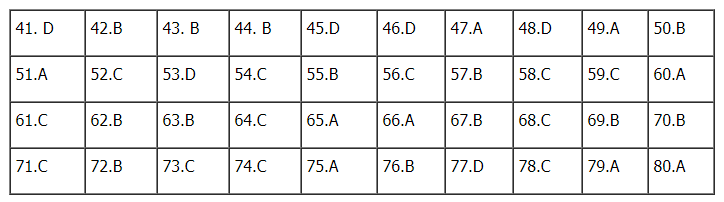 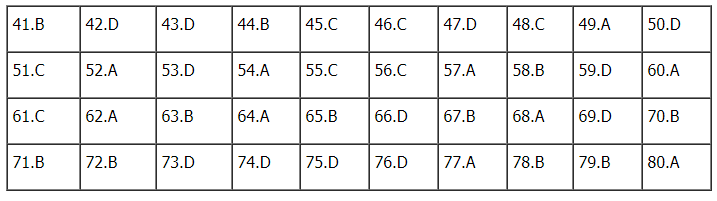 22. MÃ ĐỀ 222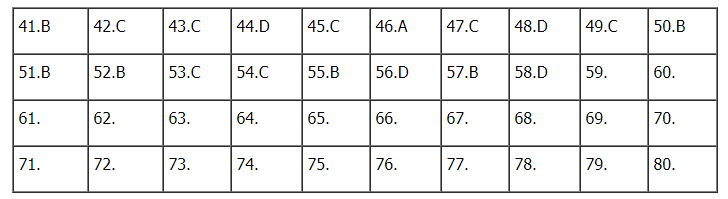 23. MÃ ĐỀ 22324. MÃ ĐỀ 224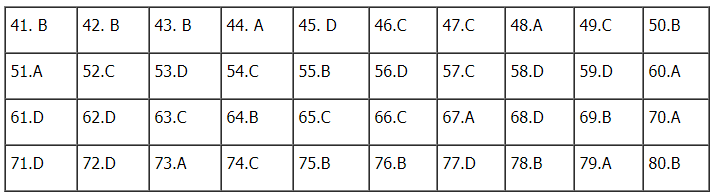 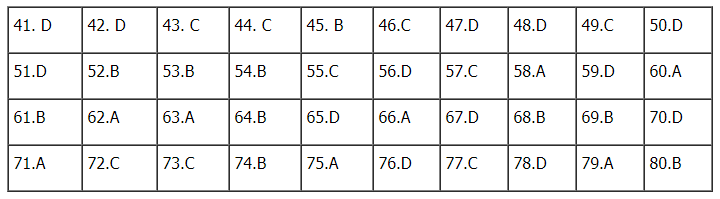 BỘ GIÁO DỤC VÀ ĐÀO TẠOĐỀ THI CHÍNH THỨCKỲ THI TỐT NGHIỆP TRUNG HỌC PHỔ THÔNG NĂM 2020Bài thi: KHTNMôn thi thành phần: HÓA HỌCThời gian làm bài: 50 phút, không kể thời gian phát đề